Publicado en Madrid el 16/07/2019 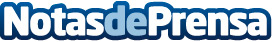 Piscinas Lara insta a ‘adaptar las piscinas públicas para personas con problemas de movilidad’Aunque hace aproximadamente dos décadas que se comenzó a abordar el problema del acceso a la piscina para personas con problemas de movilidad, aún queda mucho camino por recorrerDatos de contacto:Piscinas Larahttps://piscinas-lara.com913 071 933Nota de prensa publicada en: https://www.notasdeprensa.es/piscinas-lara-insta-a-adaptar-las-piscinas Categorias: Nacional Sociedad Entretenimiento Logística Jardín/Terraza Movilidad y Transporte http://www.notasdeprensa.es